Publicado en Madrid el 11/04/2023 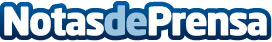 OUIGO invita a participar en el Concurso de Cortometrajes OUIGO OrgulloOUIGO vuelve para celebrar la 2ª edición del Concurso de Cortometrajes OUIGO Orgullo 2023, un concurso dirigido a todas las personas con ganas de contar una historia sobre la diversidadDatos de contacto:Adela 914 56 90 00Nota de prensa publicada en: https://www.notasdeprensa.es/ouigo-invita-a-participar-en-el-concurso-de_1 Categorias: Nacional Cine Sociedad Movilidad y Transporte http://www.notasdeprensa.es